FORMULAREFormularul  – 1 Formular de ofertă (propunerea financiară) pentru atribuirea  contractuluiFormularul  – 2 Centralizator de preţuriFormularul – 3	Propunere tehnică pentru atribuirea contractuluiFormularul – 4 Declarație privind sănătatea si securitatea în muncăFormularul – 5 Declarație privind conflictul de interese pentru ofertanţi/ ofertanţi asociaţi/ subcontractanţi/terţi susţinătoriFORMULARUL nr. 1OFERTANTUL__________________   (denumirea/numele)FORMULAR DE OFERTĂCătre ....................................................................................................                     (denumirea autorității contractante și adresa completă)    Domnilor,    1. Examinând documentația de atribuire, subsemnații, reprezentanți ai ofertantului _______________________________               , (denumirea/numele ofertantului)     ne oferim ca, în conformitate cu prevederile și cerințele cuprinse în documentația mai sus menționată, să prestăm ,,……………………………………………………………………………………….…pentru suma de ________________________ lei, (suma în litere și în cifre)                                                    la care se adaugă taxa pe valoarea adaugată în valoare de ______________________  lei (suma în litere și în cifre)    2. Ne angajăm ca, în cazul în care oferta noastră este stabilită câștigătoare, să începem serviciile și să terminăm prestarea acestora în conformitate cu specificaţiile din caietul de sarcini în _______ (perioada în litere si în cifre).                      3. Ne angajăm să menținem această ofertă valabilă pentru o durată de______________ zile, respectiv până la data de __________________(durata în litere si în cifre)                                                                                                (ziua/luna/anul) și ea va rămâne obligatorie pentru noi și poate fi acceptată oricând înainte de expirarea perioadei de valabilitate.    4. Până la încheierea și semnarea contractului de achiziție publică această ofertă, împreună cu comunicarea transmisă de dumneavoastră, prin care oferta noastră este stabilită câștigătoare, vor constitui un contract angajant între noi.    5. Întelegem că nu sunteți obligați să acceptați oferta cu cel mai scăzut preț sau orice altă ofertă pe care o puteți primi.Data _____/_____/__________________, în calitate de _____________________, legal autorizat sa semnez                        (semnatura)oferta pentru și în numele ____________________________________.                                                       (denumirea/numele ofertantului)FORMULARUL nr. 2Operator Economic..........................(denumirea)CENTRALIZATOR DE PREŢURI Se va oferta întreg pachetul.Nu se acceptă oferte parțiale din cadrul pachetului și nici oferte alternative.Semnătura ofertantului sau a reprezentantului ofertantului                    .....................................................Numele  şi prenumele semnatarului				        .....................................................Capacitate de semnătura					                     .....................................................Detalii despre ofertant Numele ofertantului  						        .....................................................Ţara de reşedinţă					                    .....................................................Adresa								        .....................................................Adresa de corespondenţă (dacă este diferită)			        .....................................................Adresa de e-mail                                                                                    .....................................................Telefon / Fax							        .....................................................Data 						                                 .....................................................FORMULARUL nr.3OFERTANTUL__________________   (denumirea/numele)PROPUNERE TEHNICĂServicii de servire masă - coffe-break şi prânz în cadrul activităţii,,MENS SANA IN CORPORE SANO – LEX IT SPORT’’Semnătura ofertantului sau a reprezentantului ofertantului                    .....................................................Numele  şi prenumele semnatarului				        .....................................................Capacitate de semnătura					        .....................................................Detalii despre ofertant Numele ofertantului  						        .....................................................Ţara de reşedinţă					                    .....................................................Adresa								        .....................................................Adresa de corespondenţă (dacă este diferită)			        .....................................................Adresa de e-mail                                                                                    .....................................................Telefon / Fax							        .....................................................Data 							                    ....................................................FORMULARUL nr.4         declaratie privind SĂNATATEA ȘI SECURITATEA ÎN muncĂSubsemnatul, ........................... (nume și prenume), reprezentant împuternicit al ……………………….. (denumirea operatorului economic), declar pe propria răspundere că mă anagajez să prestez ............................. pe parcursul îndeplinirii contractului, în conformitate cu regulile obligatorii referitoare la condițiile de muncă și de protecție a muncii, care sunt în vigoare în România.De asemenea, declar pe propria răspundere că la elaborare ofertei am ținut cont de obligațiile referitoare la condițiile de muncă și de protecție a muncii, și am inclus costul pentru îndeplinirea acestor obligații.Totodată, declar că am luat la cunoştinţă de prevederile art 326 « Falsul în Declaraţii » din Codul Penal referitor la « Declararea necorespunzătoare a adevărului, făcută unui organ sau instituţii de stat ori unei alte unităţi în vederea producerii unei consecinţe juridice, pentru sine sau pentru altul, atunci când, potrivit legii ori împrejurărilor, declaraţia făcuta serveşte pentru producerea acelei consecinţe, se pedepseşte cu închisoare de la 3 luni la 2 ani sau cu amenda »Semnătura ofertantului sau a reprezentantului ofertantului                     .....................................................Numele  şi prenumele semnatarului				        .....................................................Capacitate de semnătura					        .....................................................Detalii despre ofertant Numele ofertantului  						        .....................................................Ţara de reşedinţă					                    .....................................................Adresa								        .....................................................Adresa de corespondenţă (dacă este diferită)			        .....................................................Adresa de e-mail                                                                                    .....................................................Telefon / Fax							        .....................................................Data 							                     .....................................................FORMULARUL nr.5DECLARAȚIE privind conflictul de interesepentru ofertanţi/ ofertanţi asociaţi/ subcontractanţi/terţi susţinătoriSubsemnatul,_______________________________ (nume și prenume), domiciliat (a) in ........ (adresa de domiciliu), identificat (a) cu act de identitate (CI/pasaport), seria .................., nr. ................, eliberat de .............., la data de .................., CNP .........................., reprezentant legal autorizat al______________________________________________(denumirea/numele şi sediul/adresa ofertantului), în calitate de ofertant/ ofertant asociat/ subcontractant /terţ susţinător( după caz), la procedura de atribuire a contractului de achiziţie publică având ca obiect ……………………………………………………. la data de .................. (zi/lună/an), organizată de …………………………, declar pe proprie răspundere, sub sancţiunea excluderii din procedură şi sub sancţiunile aplicate faptei de fals în acte publice, că în calitate de participant la acestă procedură nu ne aflăm într-o situație de conflict de interese în sensul art. 59 și art.60 din Legea nr. 98/2016 privind achizițiile publice, cu modificările și completările ulterioare.-	situația în care ofertantul individual/ofertantul asociat/candidatul/subcontractantul propus/terțul susținător are drept membri în cadrul consiliului de administrație/organului de conducere sau de supervizare și/sau are acționari ori asociați semnificativi persoane care sunt soț/soție, rudă sau afin până la gradul al doilea inclusiv ori care se află în relații comerciale cu persoane cu funcții de decizie în cadrul Autorității/entității contractante sau al furnizorului de servicii de achiziție implicat în procedura de atribuire;-	situația în care ofertantul/candidatul a nominalizat printre principalele persoane desemnate pentru executarea contractului persoane care sunt soț/soție, rudă sau afin până la gradul al doilea inclusiv ori care se află în relații comerciale cu persoane cu funcții de decizie în cadrul Autorității/entității contractante sau al furnizorului de servicii de achiziție implicat în procedura de atribuire.Subsemnatul declar că informaţiile furnizate sunt complete şi corecte în fiecare detaliu şi înţeleg că autoritatea contractantă are dreptul de a solicita, în scopul verificării şi confirmării declaraţiilor, orice documente doveditoare de care dispunem. Inteleg că în cazul în care aceasta declarație nu este conformă cu realitatea sunt pasibil de încălcarea prevederilor legislației penale privind falsul în declarații.Anexat este lista acţionarilor/asociaţilor /membrilor consiliului de administraţie/organ de conducere sau de supervizare / persoane împuternicite din cadrul Universitatii “Dunarea de Jos” din Galati.  Semnătura ofertantului sau a reprezentantului ofertantului                  .....................................................Numele  şi prenumele semnatarului				         ......................................................Capacitate de semnătură                                                                       ......................................................Detalii despre ofertant Numele ofertantului  						        .....................................................Ţara de reşedinţă						        .....................................................Adresa								        .....................................................Adresa de corespondenţă (dacă este diferită)		                     .....................................................Telefon / Fax							        .....................................................Data 							                      ....................................................Lista acţionari/asociaţi /membri în consiliul de administraţie/organ de conducere sau de supervizare / persoane împuternicite din cadrul Universitatii “Dunarea de Jos” din Galati:Semnătura ofertantului sau a reprezentantului ofertantului                  .....................................................Numele  şi prenumele semnatarului				         ......................................................Capacitate de semnătură                                                                       ......................................................Detalii despre ofertant Numele ofertantului  						        .....................................................Ţara de reşedinţă						        .....................................................Adresa								        .....................................................Adresa de corespondenţă (dacă este diferită)		                     .....................................................Telefon / Fax							        .....................................................Data 							                     .....................................................                      Nr. crt.Denumirea serviciuluiUMCantitatea solicitatăU.MPreț unitar RON fără TVAPreț total RONfără TVAValoare TVAPreț total RONcu TVA0134567=6*9 și 19%8=6+7Servicii de catering - coffe-break şi prânz în cadrul activităţii ,,MENS SANA IN CORPORE SANO – LEX IT SPORT’’ –ediţia a II-aTVA 19%persse completează de către ofertantse completează de către ofertantse completează de către ofertantse completează de către ofertantServicii de catering - coffe-break şi prânz în cadrul activităţii ,,MENS SANA IN CORPORE SANO – LEX IT SPORT’’ –ediţia a II-aTVA9%persse completează de către ofertantse completează de către ofertantse completează de către ofertantse completează de către ofertantServicii de catering - coffe-break şi prânz în cadrul activităţii ,,MENS SANA IN CORPORE SANO – LEX IT SPORT’’ –ediţia a II-aTVA 19%persse completează de către ofertantse completează de către ofertantse completează de către ofertantse completează de către ofertantServicii de catering - coffe-break şi prânz în cadrul activităţii ,,MENS SANA IN CORPORE SANO – LEX IT SPORT’’ –ediţia a II-aTVA 9%persse completează de către ofertantse completează de către ofertantse completează de către ofertantse completează de către ofertantTOTAL se completează de către ofertantse completează de către ofertantse completează de către ofertantNR.CRT.Cerinţe autoritate contractantăPROPUNERE TEHNICĂ OFERTANTse completează de către ofertant1Achiziţia de Servicii de catering - coffe-break şi prânz aferente organizării activităţii ,,MENS SANA IN CORPORE SANO – LEX IT SPORT’’ –ediţia a II-a -  activitate extracurriculară, poziţia 6 din lista aprobată. Evenimentul va avea loc în data de 11.05.2024, în Galaţi, Pădurea Gârboavele, Complex Deliria, pentru 50 de participanţise completează de către ofertant2DESCRIEREA SERVICIILOR ŞI CARACTERISTICI SOLICITATE:1. Servicii de coffee break : ora 8.00 Data organizare: 11 mai 2024Număr participanti: 50 persoane Locatie: Complex Deliria – Pădurea Gârboavele, GalaţiTip servire: bufet tip cocktailLogistica asigurată:- amenajare buffet cu mese și fețe de masă;	- platouri inox / sticlă/ porțelan și clești inox;		- farfurii desert din porțelan;- cești cafea din porțelan;	- dispensere din inox pentru cafea 	- spatule, șervețele și alte consumabile;	- personal calificat.Structura meniu  coffee/persoană:- cafea  100 ml;- zahar alb/brun, lapte condensat, lamâie feliată, miere de albine – nelimitat;- apă minerală plată – 2 buc. x 500 ml- produse de patiserie – cofetărie (nu se accepta produse congelate) 150 g.       2. Masă de prânz: ora 11.00Dată organizare: 11 mai 2024Numar participanti: 50 persoane Locatie: Complex Deliria – Pădurea Gârboavele, Galaţi. Prestatorul va asigura servirea mesei, precum și personalul necesar realizării serviciilor contractate (servire masă, asigurare debarasări).Tip servire: bufet suedezLogistica solicitata:- amenajare bufet cu mese, scaune si fețe de masă (pentru 50 persoane)- platouri inox / sticla/ portelan si clesti inox,- chafing dish-uri pentru expunerea și  menținerea preparatelor calde- farfurii gustare fel de baza şi desert - tacâmuri din inox, pahare din sticlă, cești cafea din porțelan, spatule, șervețele- personal calificat ( 2 ospătari )Structura meniu prânz / persoana (cantități finite, după procesarea termică a materiilor prime alimentare):-  asortiment de gustari aperitiv, 200 g (minim 5 sortimente);-  asortiment de preparate vegetariene, 100 g (minim 3 sortimente);-  preparate de baza calde, din carne si peste, 200 g (minim 5 sortimente);-  garnituri, 200 g (minim 3 sortimente);-  salate, 150 g (minim 3 sortimente);- desert, 100 g (minim 3 sortimente);-  paine, 80 g - apa minerala plata- 3 buc.x 500 ml;- apa minerala carbogazoasă – 1 buc.x 500 ml-  cafea -100 ml.- zahar alb/brun, lapte condensat, lamâie feliată, miere de albine – nelimitat.Achizitorul solicită ca executarea serviciilor de coffee break şi servire masa de prânz să fie efectuată de prestatorul identificat în ofertă. Nu se acceptă înlocuirea prestatorului identificat în ofertă sau afilierea cu o altă entitate juridică sau subcontractarea serviciilor de la alte entităţi juridice.se completează de către ofertant3Ofertantul trebuie să deţină autorizaţie sanitară veterinară şi pentru siguranţa alimentelor pentru codurile CAEN 5621 sau 5610 (sau documente echivalente) valabilă la data limită de depunere a ofertei (se va prezenta copia conform cu originalul).se completează de către ofertant4Ofertantul va face dovada respectării măsurilor de igienă şi siguranţă a alimentelor, respectiv a aplicării procedurilor permanente bazate pe principiile HACCP, cf. HG 924/ 2005 (se va prezenta copia conform cu originalul a certificatului, valabil la data limită de depunere a ofertei, care atestă implementarea Sistemului de Management al Siguranţei Alimentului).se completează de către ofertant5Transportul hranei se va face numai cu mijloace de transport autorizate sanitar-veterinar, autorizaţia însoţind în permanenţă mijloacele de transport, dotate corespunzător, folosite în scopul pentru care au fost autorizate, însoţite de personal calificat, echipat corespunzător şi avizat medical. Hrana caldă trebuie ambalată etanş- vase de inox, caserole, etc. – care au capacitatea de a menţine mâncarea caldă. Ofertantul va prezenta copia conform cu originalul al autorizaţiilor sanitar-veterinare pentru mijloacele de transport.se completează de către ofertant6Ofertantul trebuie să deţină Certificat pentru atestarea conformitatii cu normele de Igiena si Sanatate Publica, valabil la data limită de depunere a ofertei (se va prezenta copia conform cu originalul), pentru locatiile propuse in oferta.se completează de către ofertant7Ofertantul trebuie să deţină autorizaţie sanitară veterinară şi pentru siguranţa alimentelor valabilă la data limită de depunere a ofertei (se va prezenta copia conform cu originalul).se completează de către ofertant8Ofertantul va face dovada respectării măsurilor de igienă şi siguranţă a alimentelor, respectiv a aplicării procedurilor permanente bazate pe principiile HACCP, cf. HG 924/ 2005 (se va prezenta copia conform cu originalul a certificatului, valabil la data limită de depunere a ofertei, care atestă implementarea Sistemului de Management al Siguranţei Alimentului).se completează de către ofertant9În contextul Dezvoltării Durabile, protecţia mediului a devenit parte integrantă a managementului organizaţiilor. Astfel, in contextul Consumului şi Producţiei Durabile, a Planului de acţiune pentru Politica Industrială Durabilă al UE, operatorii economici trebuie să îşi îmbunătăţească continuu performanţa de mediu si sa aiba un impact pozitiv asupra mediului prin optimizarea proceselor de producţie, reducerea impactului asupra mediului şi utilizarea eficientă a resurselor. In acest sens, ofertantul va face dovada implementarii unui sistem de management de mediu operațional conform cerinţelor standardului ISO/EN 14001:2015 (se va prezenta copia conform cu originalul a certificatului, valabil la data limită de depunere a ofertei, care atestă implementarea Sistemului de Management al Mediului)se completează de către ofertant10Ofertantul va face dovada înregistrarii în baza de date a Sistemului de Garanție-Returnare (SGR), conform Hotărârii de Guvern nr. 1074/2021 (se va prezenta copia conform cu originalul a confirmarii inregistrarii in baza de date SGR)se va completea Formularul DECLARATIE PRIVIND SĂNATATEA ȘI SECURITATEA ÎN MUNCĂNr. Crt.Numele şi PrenumeleFuncţia în cadrul ofertantului1 Prof. univ. dr. ing. habil. Daniela-Laura BURUIANĂRector Interimar2Prof. dr. ing. Eugen-Victor-Cristian RUSUDirector C.S.U.D.3Carmen-Gabriela SÎRBUDirector Adjunct Direcția Generală Administrativă4Marian Danaila Sef Interimar Serviciu Achizitii Publice si Monitorizare Contracte5Costică COȘTOIDirector Interimar, Compartiment Juridic și Resurse Umane6Aurelia-Daniela MODIGADirector Interimar - Direcția Economică7Elena-Marinela OPREAConsilier juridic8Andreea ALEXAConsilier juridic9Cristian Laurențiu DAVIDConsilier juridic10Adrian DUMITRAȘCUConsilier juridic11Margareta DĂNĂILĂAdministrator financiar12Neculai SAVAAdministrator financiar13Mariana BĂLBĂRĂUȘef Serviciu interimar Serviciul Financiar14Alina-Genoveva MAZURUȘef Serviciu Interimar Serviciul Contabilitate15Ing. Magdalena ManoilescuAdministrator patrimoniu16Ec.Mihai Aurelian IRIMIAAdministrator financiar17Conf. dr. Stancu AdrianaFacultatea de Drept18Lect. Dr. Costache MirelaFacultatea de Drept19Adm. Slabu GicaFacultatea de Drept20Adm. Robu DanielaFacultatea de Drept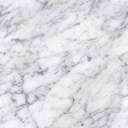 